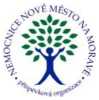 Objednávka č. 0356/2023/TO
(vydaná)Způsob dodání:Předmět: Oprava po BTK Lůžek LINETOpravy po BTK dle přiloženého seznamuODN1, ODN2, ODN3, INT4, INT JIP, Dialýza, Neurologie za 88 364,85 s DPHVyřizuje: XXXXTel.: XXXXMobil: XXXXFax.: XXXXE-mail: XXXXDodavatel potvrzením objednávky výslovně souhlasí se zveřejněním celého textu této objednávky a cenové nabídky dodavatele (přesahuje-li částku50.000,- Kč bez DPH) v informačním systému veřejné správy - Registru smluv dle z.č. 340/2015 Sb. Smluvní strany se dohodly, že zákonnou povinnost dle § 5 odst. 2 zákona o registru smluv splní objednatel.N09PSObjednavka_RPTEXT02Strana:1/1Objednatel:Dodavatel:Nemocnice Nové Město na Moravě, příspěvková organizaceL I N E T spol. s r.o.Žďárská 610Želevčice 5592 31 Nové Město na Moravě274 01 SlanýIČO: 00842001IČO: 00507814DIČ:CZ00842001DIČ: CZ00507814Datum vystavení objednávky:Datum dodání:24.04.2023Místo dodání:Nemocnice Nové Město na Moravě, příspěvková organizace